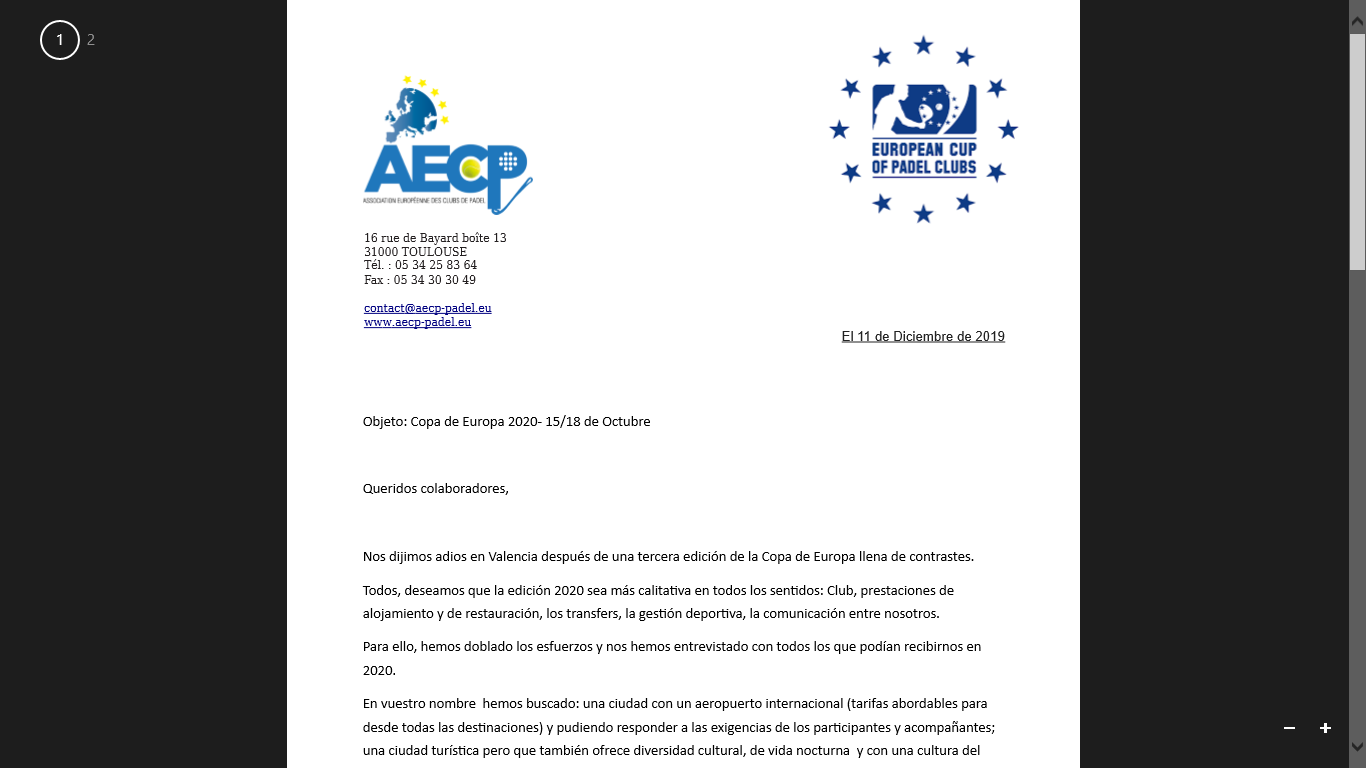 Copa de Europa de Padel Clubs 2020 después del coronavirusFecha 15-18 de octubre -Ciudad Málaga- Andalucía- EspañaClub Léon 13 13 pistas de Padel  www.clubdeportivoleon13.esPaquete deportivo:Cada club estará representado por 1 par de hombres y 1 par de mujeres.
La presencia de un entrenador es opcional.
Los juegos se jugarán en tres partidos: 1 partido masculino, 1 partido femenino, 1 partido mixto, de acuerdo con las regulaciones deportivas que se publicarán en mayo.
Al final de los partidos de grupo, los clubes participarán en las reuniones de clasificación.
Todos los clubes serán clasificados.Tasas de registro:Opción económica: 1500 €4 jugadores: 2 habitaciones dobles (3 noches) + 2 desayunos + 5 comidas.
Bebidas - Bolas nuevas - Ceremonia de apertura y entrega de premios, etc.Opción estándar: 1,875 €
4 jugadores + entrenador (habitación individual) y catering, etc.Opción de transferencia: 300 €
Traslados: Aeropuerto- Hotel-Club.Opción ++: 2950 €Club que quiere contratar un equipo A y un equipo B = 2 equipos masculinos -2 equipos femeninos +1 entrenador = 9 personas. Cada equipo será vertido en un grupo diferente.
Cuota de inscripción para la delegación de 9 personas con todos los servicios excepto transferencias.

Estas propuestas son hechas por la oficina de AECP para no penalizar a los clubes que sufrirán una escasez de efectivo. Mantenemos el objetivo: más fuerte, mejor organizado, más fácil de usar y más spin-offs para los clubes.AECP / 25/03/2020